МУНИЦИПАЛЬНОЕ БЮДЖЕТНОЕ ОБРАЗОВАТЕЛЬНОЕ УЧРЕЖДЕНИЕ ДОПОЛНИТЕЛЬНОГО ОБРАЗОВАНИЯ «ДЕТСКИЙ ТЕХНОПАРК «кВАНТОРИУМ» Кейс «Удивительный мир песка»2 часаАвтор-составитель:Гафаятова Зоя Асхатовна,педагог дополнительного образованияМБОУ ДО Кванториумг. Комсомольск-на-Амуре, 2021Проблемная ситуацияМоделирование песком является одним из важнейших средств познания мира и развития эстетического восприятия, т. к. тесно связано с самостоятельной и творческой деятельностью. Это один из способов изображения окружающего мира. По мере освоения техники рисования песком обогащается и развивается внутренний мир ребенка. Данный вид позволяет юному художнику выразить в рисунке чувства и эмоции, дает свободу, вселяет уверенность в своих силах. Но не каждый из нас знает, что такое песок, где его добывают, что он в себе содержит и где применяют.Разработанный кейс рассчитан для учащихся 7-11 лет.Педагогическая ситуацияКейс имеет практическое значение, так как учащиеся не просто изучают песок и его свойства, а также знакомятся с техниками моделирования на песке. В дальнейшем моделирование на песке можно применить для: съемок видеороликов, участия в арт-хакатонах, наглядной демонстрации при разъяснении нового материала.Привязка к предметным областям знанийИстория, Технология, ИЗОЦель и задачи кейсаЦель: Познакомить и расширить знания о песке и его свойствах.Задачи:образовательные: Познакомить с видами песка и расширить знания о песке.развивающие: Развивать воображение, фантазию, логическое мышление путем создания проблемной ситуации, умение находить закономерность.воспитательные: Включить каждого ребенка в деятельность и создать благоприятную атмосферу в группе (создание положительного эмоционального фона, настрой на совместную деятельность).Планируемые результаты кейсаВ результате работы с данным кейсом, учащиеся научатся и освоят:- технику безопасности работы в песочном боксе; - технику насыпания песка, технику выбирания песка, свободно совмещать эти техники;- разнообразные выразительные средства - фон, линия, ритм, композиция;   - проводить широкие и тонкие линии песком пальцами и щепотью; Этапы реализации, дорожная карта кейсаОборудование и материалыОсновное оборудование: Ноутбуки; Цифровой карманный микроскопом Levenhuk DTX 30.Материалы: Виды песка (морской, речной, кварцевый), песочные боксы.Приложение 1Техника безопасности при работе с песком и песочным боксом.Самостоятельно боксы не поднимать, не передвигать;Песок не высыпать, не пересыпать, не обсыпать им кого-либо;На песок не дуть, не чихать;Руки находятся на поверхности песка и бокса, руки не закапывать;Следить за чистотой рабочего места, как снаружи, так и внутри бокса.Приложение 2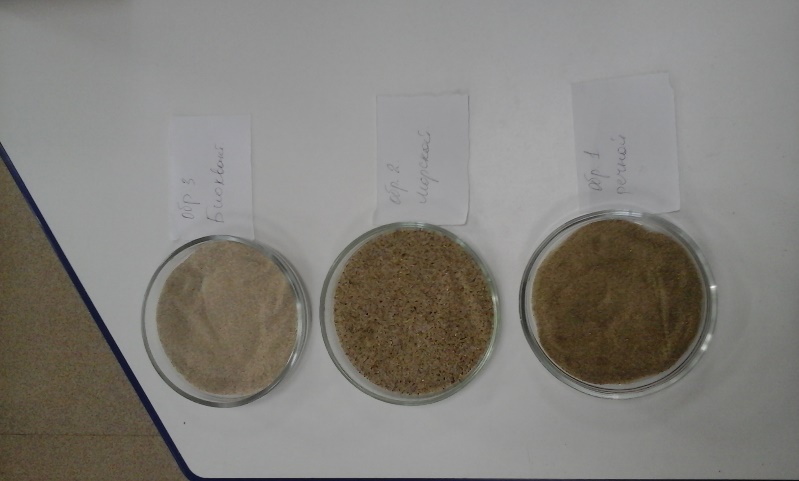 Рис 1. Образцы песка.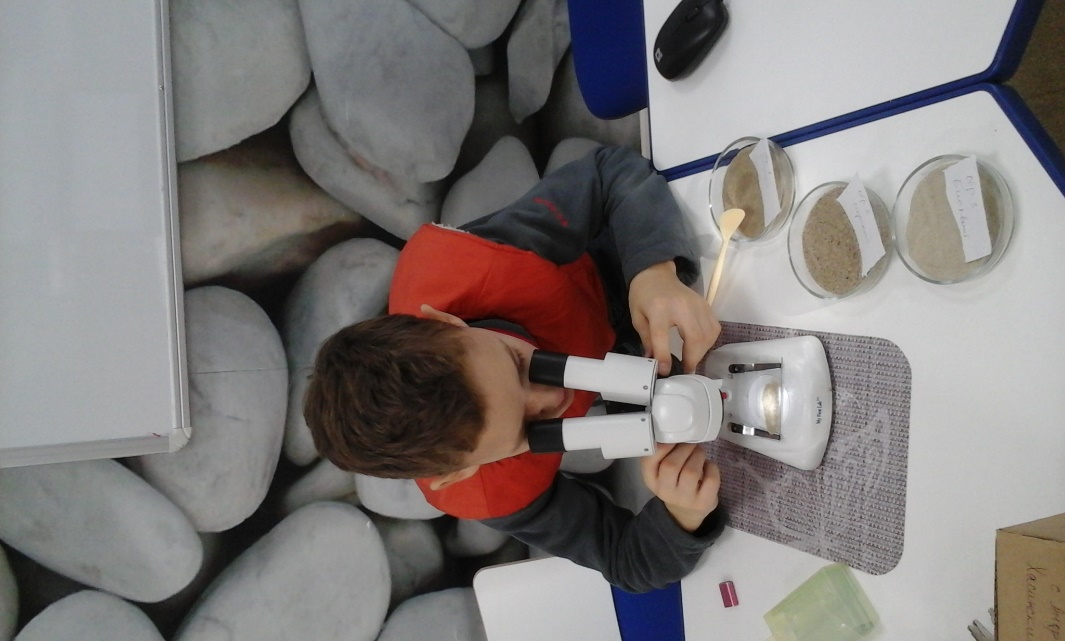    Рис 2. Выполнение работы учащимся.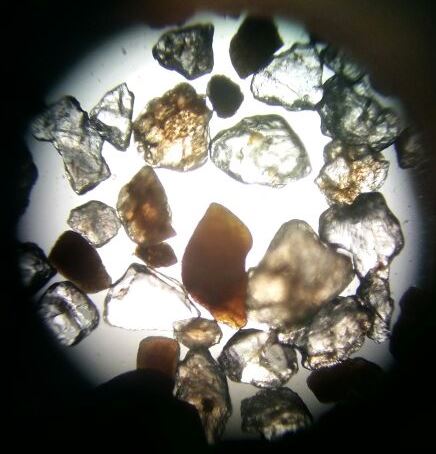 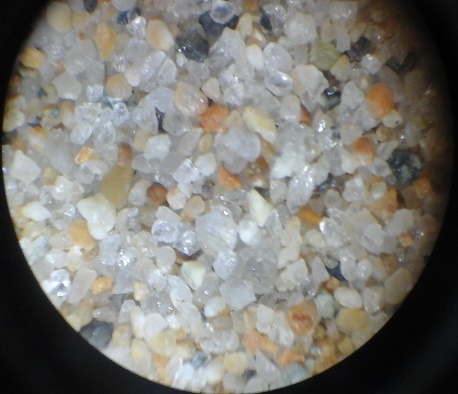 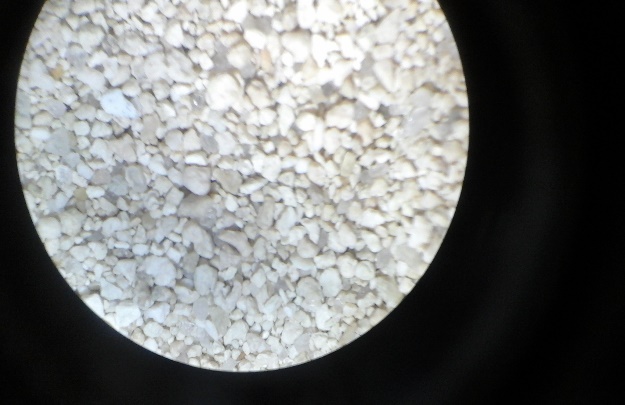    Рис 3. Фракции песка под микроскопом.Список использованных источников1. Зейц Мариелла Пишем и рисуем на песке. Настольная песочница (2010);  2. Грабенко Т.М., Зинкевич-Евстигнеева Т.Д. Чудеса на песке. Практикум по песочной терапии.– СПб.: Речь, 2010. 3. Зинкевич-ЕвстигнееваТ. Д, ГрабенкоТ М. «Практикум по креативной терапии», СПб., Изд-во «Речь», 2002.4. Зинкевич-ЕвстегнееваТ.Д.«Практикум по песочной терапии»,СПб «Речь»,2006. Этап работыЦельЧто делает педагогЧто делают учащиесяВведение10 минПознакомить учащихся с темой кейса и педагогической ситуацией. Знакомит учащихся с миром песка через просмотр фрагментов фильма и познавательного видеоматериала.Учащиеся внимательно смотрят и слушают, задают вопросы по миру песку.Подготовительный10 минДеление учащихся на подгруппы и присвоение каждой группе свой вопрос (своё название). «Исследователи видов песка»; «Исследователи свойств песка»; «Исследователи фракций песка»Педагог распределяет учащихся на подгруппы: «Исследователи видов песка»; «Исследователи свойств песка»; «Исследователи фракций песка»Учащиеся работают в трёх подгруппах: «Исследователи видов песка»; «Исследователи свойств песка»; «Исследователи фракций песка».Подготовительный10 минНаставник мониторит работу детей, следит за общением учащихся.Наставник мониторит работу детей, следит за общением учащихся.Наставник мониторит работу детей, следит за общением учащихся.Реализационный35 минКаждая подгруппа выполняет свое задание.Каждая подгруппа выполняет свое задание.Каждая подгруппа выполняет свое задание.Реализационный35 минВыполнение работы в подгруппах.1 подгруппа «Исследователи видов песка» - Учащиеся найдут и расскажут о различных видах песка; 2 подгруппа «Исследователи свойств песка» - Учащиеся найдут и расскажут о свойствах (физические, химические) песка; 3 подгруппа «Исследователи фракций песка» - Учащиеся найдут и расскажут о фракциях песка (величины зёрен); Найти и изучить информацию по вопросам подгруппы в дополнительных источниках. Рассмотреть фракции песка под цифровым карманным микроскопом Levenhuk DTX 30.Рассмотреть образцы песка, предоставленные педагогом (морской, речной, кварцевый)Презентационный25 минДемонстрация проделанной работы каждой подгруппы в виде презентации.Оценка учащимися по проделанной работе по 5-и бальной шкале.Представление результатов работы по теме «Удивительный мир песка». Демонстрация и защита вопросов по кейсу. 